УПРАВЛЕНИЕ ФИНАНСОВ ЛИПЕЦКОЙ ОБЛАСТИ                             П Р И К А З                                                                                г. Липецк        29 декабря 2023 года                                                                               № 389О признании утратившими силунекоторых приказов управления финансов Липецкой области ПРИКАЗЫВАЮ:Признать утратившими силу:приказ управления финансов Липецкой области от 29 декабря 2015 года № 300 «Об утверждении Порядка применения бюджетной классификации Российской Федерации в части целевых статей, применяемых при составлении и исполнении областного бюджета и бюджета Территориального фонда обязательного медицинского страхования Липецкой области»;приказ управления финансов Липецкой области от 2 марта 2016 года № 30 «О внесении изменений в приказ управления финансов Липецкой области от 29 декабря 2015 года № 300 «Об утверждении Порядка применения бюджетной классификации Российской Федерации в части целевых статей, применяемых при составлении и исполнении областного бюджета и бюджета Территориального фонда обязательного медицинского страхования Липецкой области, и перечня операций сектора государственного управления»;приказ управления финансов Липецкой области от 4 апреля 2016 года № 46 «О внесении изменений в приказ управления финансов Липецкой области от 29 декабря 2015 года № 300 «Об утверждении Порядка применения бюджетной классификации Российской Федерации в части целевых статей, применяемых при составлении и исполнении областного бюджета и бюджета Территориального фонда обязательного медицинского страхования Липецкой области, и перечня операций сектора государственного управления»;приказ управления финансов Липецкой области от 5 мая 2016 года № 65 «О внесении изменений в приказ управления финансов Липецкой области от 29 декабря 2015 года № 300 «Об утверждении Порядка применения бюджетной классификации Российской Федерации в части целевых статей, применяемых при составлении и исполнении областного бюджета и бюджета Территориального фонда обязательного медицинского страхования Липецкой области, и перечня операций сектора государственного управления»;приказ управления финансов Липецкой области от 20 мая 2016 года № 74 «О внесении изменений в приказ управления финансов Липецкой области от 29 декабря 2015 года № 300 «Об утверждении Порядка применения бюджетной классификации Российской Федерации в части целевых статей, применяемых при составлении и исполнении областного бюджета и бюджета Территориального фонда обязательного медицинского страхования Липецкой области, и перечня операций сектора государственного управления»;приказ управления финансов Липецкой области от 3 июня 2016 года № 84 «О внесении изменений в приказ управления финансов Липецкой области от 29 декабря 2015 года № 300 «Об утверждении Порядка применения бюджетной классификации Российской Федерации в части целевых статей, применяемых при составлении и исполнении областного бюджета и бюджета Территориального фонда обязательного медицинского страхования Липецкой области, и перечня операций сектора государственного управления»;приказ управления финансов Липецкой области от 27 июля 2016 года № 104 «О внесении изменений в приказ управления финансов Липецкой области от 29 декабря 2015 года № 300 «Об утверждении Порядка применения бюджетной классификации Российской Федерации в части целевых статей, применяемых при составлении и исполнении областного бюджета и бюджета Территориального фонда обязательного медицинского страхования Липецкой области, и перечня операций сектора государственного управления»;приказ управления финансов Липецкой области от 3 августа 2016 года          № 113 «О внесении изменений в приказ управления финансов Липецкой области от 29 декабря 2015 года № 300 «Об утверждении Порядка применения бюджетной классификации Российской Федерации в части целевых статей, применяемых при составлении и исполнении областного бюджета и бюджета Территориального фонда обязательного медицинского страхования Липецкой области, и перечня операций сектора государственного управления»;приказ управления финансов Липецкой области от 17 августа 2016 года          № 126 «О внесении изменений в приказ управления финансов Липецкой области от 29 декабря 2015 года № 300 «Об утверждении Порядка применения бюджетной классификации Российской Федерации в части целевых статей, применяемых при составлении и исполнении областного бюджета и бюджета Территориального фонда обязательного медицинского страхования Липецкой области, и перечня операций сектора государственного управления»;приказ управления финансов Липецкой области от 24 августа 2016 года          № 127 «О внесении изменений в приказ управления финансов Липецкой области от 29 декабря 2015 года № 300 «Об утверждении Порядка применения бюджетной классификации Российской Федерации в части целевых статей, применяемых при составлении и исполнении областного бюджета и бюджета Территориального фонда обязательного медицинского страхования Липецкой области, и перечня операций сектора государственного управления»;приказ управления финансов Липецкой области от 10 ноября 2016 года          № 186 «О внесении изменений в приказ управления финансов Липецкой области от 29 декабря 2015 года № 300 «Об утверждении Порядка применения бюджетной классификации Российской Федерации в части целевых статей, применяемых при составлении и исполнении областного бюджета и бюджета Территориального фонда обязательного медицинского страхования Липецкой области, и перечня операций сектора государственного управления»;приказ управления финансов Липецкой области от 20 декабря 2016 года          № 211 «О внесении изменений в приказ управления финансов Липецкой области от 29 декабря 2015 года № 300 «Об утверждении Порядка применения бюджетной классификации Российской Федерации в части целевых статей, применяемых при составлении и исполнении областного бюджета и бюджета Территориального фонда обязательного медицинского страхования Липецкой области, и перечня операций сектора государственного управления»;приказ управления финансов Липецкой области от 30 декабря 2016 года          № 241 «О внесении изменений в приказ управления финансов Липецкой области от 29 декабря 2015 года № 300 «Об утверждении Порядка применения бюджетной классификации Российской Федерации в части целевых статей, применяемых при составлении и исполнении областного бюджета и бюджета Территориального фонда обязательного медицинского страхования Липецкой области, и перечня операций сектора государственного управления»;приказ управления финансов Липецкой области от 15 февраля 2017 года                № 26 «О внесении изменений в приказ управления финансов Липецкой области от 29 декабря 2015 года № 300 «Об утверждении Порядка применения бюджетной классификации Российской Федерации в части целевых статей, применяемых при составлении и исполнении областного бюджета и бюджета Территориального фонда обязательного медицинского страхования Липецкой области, и перечня операций сектора государственного управления»;приказ управления финансов Липецкой области от 21 апреля 2017 года                № 71 «О внесении изменений в приказ управления финансов Липецкой области от 29 декабря 2015 года № 300 «Об утверждении Порядка применения бюджетной классификации Российской Федерации в части целевых статей, применяемых при составлении и исполнении областного бюджета и бюджета Территориального фонда обязательного медицинского страхования Липецкой области, и перечня операций сектора государственного управления»;приказ управления финансов Липецкой области от 3 мая 2017 года № 80 «О внесении изменений в приказ управления финансов Липецкой области от 29 декабря 2015 года № 300 «Об утверждении Порядка применения бюджетной классификации Российской Федерации в части целевых статей, применяемых при составлении и исполнении областного бюджета и бюджета Территориального фонда обязательного медицинского страхования Липецкой области, и перечня операций сектора государственного управления»;приказ управления финансов Липецкой области от 23 мая 2017 года № 94 «О внесении изменений в приказ управления финансов Липецкой области от 29 декабря 2015 года № 300 «Об утверждении Порядка применения бюджетной классификации Российской Федерации в части целевых статей, применяемых при составлении и исполнении областного бюджета и бюджета Территориального фонда обязательного медицинского страхования Липецкой области, и перечня операций сектора государственного управления»;приказ управления финансов Липецкой области от 1 августа 2017 года              № 143 «О внесении изменений в приказ управления финансов Липецкой области от 29 декабря 2015 года № 300 «Об утверждении Порядка применения бюджетной классификации Российской Федерации в части целевых статей, применяемых при составлении и исполнении областного бюджета и бюджета Территориального фонда обязательного медицинского страхования Липецкой области, и перечня операций сектора государственного управления»;приказ управления финансов Липецкой области от 7 ноября 2017 года              № 231 «О внесении изменений в приказ управления финансов Липецкой области от 29 декабря 2015 года № 300 «Об утверждении Порядка применения бюджетной классификации Российской Федерации в части целевых статей, применяемых при составлении и исполнении областного бюджета и бюджета Территориального фонда обязательного медицинского страхования Липецкой области, и перечня операций сектора государственного управления»;приказ управления финансов Липецкой области от 18 декабря 2017 года              № 280 «О внесении изменений в приказ управления финансов Липецкой области от 29 декабря 2015 года № 300 «Об утверждении Порядка применения бюджетной классификации Российской Федерации в части целевых статей, применяемых при составлении и исполнении областного бюджета и бюджета Территориального фонда обязательного медицинского страхования Липецкой области, и перечня операций сектора государственного управления»;приказ управления финансов Липецкой области от 28 декабря 2017 года              № 294 «О внесении изменений в приказ управления финансов Липецкой области от 29 декабря 2015 года № 300 «Об утверждении Порядка применения бюджетной классификации Российской Федерации в части целевых статей, применяемых при составлении и исполнении областного бюджета и бюджета Территориального фонда обязательного медицинского страхования Липецкой области, и перечня операций сектора государственного управления»;приказ управления финансов Липецкой области от 29 декабря 2017 года              № 299 «О внесении изменений в приказ управления финансов Липецкой области от 29 декабря 2015 года № 300 «Об утверждении Порядка применения бюджетной классификации Российской Федерации в части целевых статей, применяемых при составлении и исполнении областного бюджета и бюджета Территориального фонда обязательного медицинского страхования Липецкой области, и перечня операций сектора государственного управления»;приказ управления финансов Липецкой области от 5 марта 2018 года № 38 «О внесении изменений в приказ управления финансов Липецкой области от 29 декабря 2015 года № 300 «Об утверждении Порядка применения бюджетной классификации Российской Федерации в части целевых статей, применяемых при составлении и исполнении областного бюджета и бюджета Территориального фонда обязательного медицинского страхования Липецкой области, и перечня операций сектора государственного управления»;приказ управления финансов Липецкой области от 8 мая 2018 года № 98 «О внесении изменений в приказ управления финансов Липецкой области от 29 декабря 2015 года № 300 «Об утверждении Порядка применения бюджетной классификации Российской Федерации в части целевых статей, применяемых при составлении и исполнении областного бюджета и бюджета Территориального фонда обязательного медицинского страхования Липецкой области, и перечня операций сектора государственного управления»;приказ управления финансов Липецкой области от 18 мая 2018 года № 104 «О внесении изменений в приказ управления финансов Липецкой области от 29 декабря 2015 года № 300 «Об утверждении Порядка применения бюджетной классификации Российской Федерации в части целевых статей, применяемых при составлении и исполнении областного бюджета и бюджета Территориального фонда обязательного медицинского страхования Липецкой области, и перечня операций сектора государственного управления»;приказ управления финансов Липецкой области от 26 июля 2018 года № 145 «О внесении изменений в приказ управления финансов Липецкой области от 29 декабря 2015 года № 300 «Об утверждении Порядка применения бюджетной классификации Российской Федерации в части целевых статей, применяемых при составлении и исполнении областного бюджета и бюджета Территориального фонда обязательного медицинского страхования Липецкой области, и перечня операций сектора государственного управления»;приказ управления финансов Липецкой области от 24 октября 2018 года        № 207 «О внесении изменений в приказ управления финансов Липецкой области от 29 декабря 2015 года № 300 «Об утверждении Порядка применения бюджетной классификации Российской Федерации в части целевых статей, применяемых при составлении и исполнении областного бюджета и бюджета Территориального фонда обязательного медицинского страхования Липецкой области, и перечня операций сектора государственного управления»;приказ управления финансов Липецкой области от 16 ноября 2018 года        № 227 «О внесении изменений в приказ управления финансов Липецкой области от 29 декабря 2015 года № 300 «Об утверждении Порядка применения бюджетной классификации Российской Федерации в части целевых статей, применяемых при составлении и исполнении областного бюджета и бюджета Территориального фонда обязательного медицинского страхования Липецкой области, и перечня операций сектора государственного управления»;приказ управления финансов Липецкой области от 29 декабря 2018 года        № 274 «О внесении изменений в приказ управления финансов Липецкой области от 29 декабря 2015 года № 300 «Об утверждении Порядка применения бюджетной классификации Российской Федерации в части целевых статей, применяемых при составлении и исполнении областного бюджета и бюджета Территориального фонда обязательного медицинского страхования Липецкой области, и перечня операций сектора государственного управления»;приказ управления финансов Липецкой области от 5 марта 2019 года № 59 «О внесении изменений в приказ управления финансов Липецкой области от 29 декабря 2015 года № 300 «Об утверждении Порядка применения бюджетной классификации Российской Федерации в части целевых статей, применяемых при составлении и исполнении областного бюджета и бюджета Территориального фонда обязательного медицинского страхования Липецкой области»;приказ управления финансов Липецкой области от 11 апреля 2019 года           № 97 «О внесении изменений в приказ управления финансов Липецкой области от 29 декабря 2015 года № 300 «Об утверждении Порядка применения бюджетной классификации Российской Федерации в части целевых статей, применяемых при составлении и исполнении областного бюджета и бюджета Территориального фонда обязательного медицинского страхования Липецкой области»;приказ управления финансов Липецкой области от 21 мая 2019 года № 139 «О внесении изменений в приказ управления финансов Липецкой области от 29 декабря 2015 года № 300 «Об утверждении Порядка применения бюджетной классификации Российской Федерации в части целевых статей, применяемых при составлении и исполнении областного бюджета и бюджета Территориального фонда обязательного медицинского страхования Липецкой области»;приказ управления финансов Липецкой области от 4 июня 2019 года № 148 «О внесении изменений в приказ управления финансов Липецкой области от 29 декабря 2015 года № 300 «Об утверждении Порядка применения бюджетной классификации Российской Федерации в части целевых статей, применяемых при составлении и исполнении областного бюджета и бюджета Территориального фонда обязательного медицинского страхования Липецкой области»;приказ управления финансов Липецкой области от 21 августа 2019 года       № 217 «О внесении изменений в приказ управления финансов Липецкой области от 29 декабря 2015 года № 300 «Об утверждении Порядка применения бюджетной классификации Российской Федерации в части целевых статей, применяемых при составлении и исполнении областного бюджета и бюджета Территориального фонда обязательного медицинского страхования Липецкой области»;приказ управления финансов Липецкой области от 8 ноября 2019 года                    № 281 «О внесении изменений в приказ управления финансов Липецкой области от 29 декабря 2015 года № 300 «Об утверждении Порядка применения бюджетной классификации Российской Федерации в части целевых статей, применяемых при составлении и исполнении областного бюджета и бюджета Территориального фонда обязательного медицинского страхования Липецкой области»;приказ управления финансов Липецкой области от 29 ноября 2019 года                    № 304 «О внесении изменений в приказ управления финансов Липецкой области от 29 декабря 2015 года № 300 «Об утверждении Порядка применения бюджетной классификации Российской Федерации в части целевых статей, применяемых при составлении и исполнении областного бюджета и бюджета Территориального фонда обязательного медицинского страхования Липецкой области»;приказ управления финансов Липецкой области от 23 декабря 2019 года                    № 326 Б «О внесении изменений в приказ управления финансов Липецкой области от 29 декабря 2015 года № 300 «Об утверждении Порядка применения бюджетной классификации Российской Федерации в части целевых статей, применяемых при составлении и исполнении областного бюджета и бюджета Территориального фонда обязательного медицинского страхования Липецкой области»;приказ управления финансов Липецкой области от 31 декабря 2019 года                    № 347 «О внесении изменений в приказ управления финансов Липецкой области от 29 декабря 2015 года № 300 «Об утверждении Порядка применения бюджетной классификации Российской Федерации в части целевых статей, применяемых при составлении и исполнении областного бюджета и бюджета Территориального фонда обязательного медицинского страхования Липецкой области»;приказ управления финансов Липецкой области от 11 февраля 2020 года               № 34 «О внесении изменений в приказ управления финансов Липецкой области от 29 декабря 2015 года № 300 «Об утверждении Порядка применения бюджетной классификации Российской Федерации в части целевых статей, применяемых при составлении и исполнении областного бюджета и бюджета Территориального фонда обязательного медицинского страхования Липецкой области»;приказ управления финансов Липецкой области от 13 марта 2020 года               № 76 «О внесении изменений в приказ управления финансов Липецкой области от 29 декабря 2015 года № 300 «Об утверждении Порядка применения бюджетной классификации Российской Федерации в части целевых статей, применяемых при составлении и исполнении областного бюджета и бюджета Территориального фонда обязательного медицинского страхования Липецкой области»;приказ управления финансов Липецкой области от 6 апреля 2020 года № 104 «О внесении изменений в приказ управления финансов Липецкой области от 29 декабря 2015 года № 300 «Об утверждении Порядка применения бюджетной классификации Российской Федерации в части целевых статей, применяемых при составлении и исполнении областного бюджета и бюджета Территориального фонда обязательного медицинского страхования Липецкой области»;приказ управления финансов Липецкой области от 18 июня 2020 года № 183 «О внесении изменений в приказ управления финансов Липецкой области от 29 декабря 2015 года № 300 «Об утверждении Порядка применения бюджетной классификации Российской Федерации в части целевых статей, применяемых при составлении и исполнении областного бюджета и бюджета Территориального фонда обязательного медицинского страхования Липецкой области»;приказ управления финансов Липецкой области от 11 августа 2020 года                 № 240 «О внесении изменений в приказ управления финансов Липецкой области от 29 декабря 2015 года № 300 «Об утверждении Порядка применения бюджетной классификации Российской Федерации в части целевых статей, применяемых при составлении и исполнении областного бюджета и бюджета Территориального фонда обязательного медицинского страхования Липецкой области»;приказ управления финансов Липецкой области от 11 сентября 2020 года                 № 305 «О внесении изменений в приказ управления финансов Липецкой области от 29 декабря 2015 года № 300 «Об утверждении Порядка применения бюджетной классификации Российской Федерации в части целевых статей, применяемых при составлении и исполнении областного бюджета и бюджета Территориального фонда обязательного медицинского страхования Липецкой области»;приказ управления финансов Липецкой области от 12 ноября 2020 года                 № 365 «О внесении изменений в приказ управления финансов Липецкой области от 29 декабря 2015 года № 300 «Об утверждении Порядка применения бюджетной классификации Российской Федерации в части целевых статей, применяемых при составлении и исполнении областного бюджета и бюджета Территориального фонда обязательного медицинского страхования Липецкой области»;приказ управления финансов Липецкой области от 29 декабря 2020 года                 № 464 «О внесении изменений в приказ управления финансов Липецкой области от 29 декабря 2015 года № 300 «Об утверждении Порядка применения бюджетной классификации Российской Федерации в части целевых статей, применяемых при составлении и исполнении областного бюджета и бюджета Территориального фонда обязательного медицинского страхования Липецкой области»;приказ управления финансов Липецкой области от 30 декабря 2020 года                 № 470 «О внесении изменений в приказ управления финансов Липецкой области от 29 декабря 2015 года № 300 «Об утверждении Порядка применения бюджетной классификации Российской Федерации в части целевых статей, применяемых при составлении и исполнении областного бюджета и бюджета Территориального фонда обязательного медицинского страхования Липецкой области»;приказ управления финансов Липецкой области от 4 февраля 2021 года                 № 54 «О внесении изменений в приказ управления финансов Липецкой области от 29 декабря 2015 года № 300 «Об утверждении Порядка применения бюджетной классификации Российской Федерации в части целевых статей, применяемых при составлении и исполнении областного бюджета и бюджета Территориального фонда обязательного медицинского страхования Липецкой области»;приказ управления финансов Липецкой области от 18 марта 2021 года № 105 «О внесении изменений в приказ управления финансов Липецкой области от 29 декабря 2015 года № 300 «Об утверждении Порядка применения бюджетной классификации Российской Федерации в части целевых статей, применяемых при составлении и исполнении областного бюджета и бюджета Территориального фонда обязательного медицинского страхования Липецкой области»;приказ управления финансов Липецкой области от 28 апреля 2021 года               № 182 «О внесении изменений в приказ управления финансов Липецкой области от 29 декабря 2015 года № 300 «Об утверждении Порядка применения бюджетной классификации Российской Федерации в части целевых статей, применяемых при составлении и исполнении областного бюджета и бюджета Территориального фонда обязательного медицинского страхования Липецкой области»;приказ управления финансов Липецкой области от 21 июня 2021 года № 236 «О внесении изменений в приказ управления финансов Липецкой области от 29 декабря 2015 года № 300 «Об утверждении Порядка применения бюджетной классификации Российской Федерации в части целевых статей, применяемых при составлении и исполнении областного бюджета и бюджета Территориального фонда обязательного медицинского страхования Липецкой области»;приказ управления финансов Липецкой области от 7 сентября 2021 года      № 341 «О внесении изменений в приказ управления финансов Липецкой области от 29 декабря 2015 года № 300 «Об утверждении Порядка применения бюджетной классификации Российской Федерации в части целевых статей, применяемых при составлении и исполнении областного бюджета и бюджета Территориального фонда обязательного медицинского страхования Липецкой области»;приказ управления финансов Липецкой области от 26 ноября 2021 года        № 444 «О внесении изменений в приказ управления финансов Липецкой области от 29 декабря 2015 года № 300 «Об утверждении Порядка применения бюджетной классификации Российской Федерации в части целевых статей, применяемых при составлении и исполнении областного бюджета и бюджета Территориального фонда обязательного медицинского страхования Липецкой области»;приказ управления финансов Липецкой области от 27 декабря 2021 года        № 487 «О внесении изменений в приказ управления финансов Липецкой области от 29 декабря 2015 года № 300 «Об утверждении Порядка применения бюджетной классификации Российской Федерации в части целевых статей, применяемых при составлении и исполнении областного бюджета и бюджета Территориального фонда обязательного медицинского страхования Липецкой области»;приказ управления финансов Липецкой области от 30 декабря 2021 года        № 497 «О внесении изменений в приказ управления финансов Липецкой области от 29 декабря 2015 года № 300 «Об утверждении Порядка применения бюджетной классификации Российской Федерации в части целевых статей, применяемых при составлении и исполнении областного бюджета и бюджета Территориального фонда обязательного медицинского страхования Липецкой области»;приказ управления финансов Липецкой области от 24 января 2022 года                 № 19 «О внесении изменений в приказ управления финансов Липецкой области от 29 декабря 2015 года № 300 «Об утверждении Порядка применения бюджетной классификации Российской Федерации в части целевых статей, применяемых при составлении и исполнении областного бюджета и бюджета Территориального фонда обязательного медицинского страхования Липецкой области»;приказ управления финансов Липецкой области от 11 марта 2022 года № 68 «О внесении изменений в приказ управления финансов Липецкой области от 29 декабря 2015 года № 300 «Об утверждении Порядка применения бюджетной классификации Российской Федерации в части целевых статей, применяемых при составлении и исполнении областного бюджета и бюджета Территориального фонда обязательного медицинского страхования Липецкой области»;приказ управления финансов Липецкой области от 25 марта 2022 года № 85 «О внесении изменений в приказ управления финансов Липецкой области от 29 декабря 2015 года № 300 «Об утверждении Порядка применения бюджетной классификации Российской Федерации в части целевых статей, применяемых при составлении и исполнении областного бюджета и бюджета Территориального фонда обязательного медицинского страхования Липецкой области»;приказ управления финансов Липецкой области от 4 апреля 2022 года № 98 «О внесении изменений в приказ управления финансов Липецкой области от 29 декабря 2015 года № 300 «Об утверждении Порядка применения бюджетной классификации Российской Федерации в части целевых статей, применяемых при составлении и исполнении областного бюджета и бюджета Территориального фонда обязательного медицинского страхования Липецкой области»;приказ управления финансов Липецкой области от 13 мая 2022 года № 128 «О внесении изменений в приказ управления финансов Липецкой области от 29 декабря 2015 года № 300 «Об утверждении Порядка применения бюджетной классификации Российской Федерации в части целевых статей, применяемых при составлении и исполнении областного бюджета и бюджета Территориального фонда обязательного медицинского страхования Липецкой области»;приказ управления финансов Липецкой области от 7 июня 2022 года № 162 «О внесении изменений в приказ управления финансов Липецкой области от 29 декабря 2015 года № 300 «Об утверждении Порядка применения бюджетной классификации Российской Федерации в части целевых статей, применяемых при составлении и исполнении областного бюджета и бюджета Территориального фонда обязательного медицинского страхования Липецкой области»;приказ управления финансов Липецкой области от 24 июня 2022 года № 179 «О внесении изменений в приказ управления финансов Липецкой области от 29 декабря 2015 года № 300 «Об утверждении Порядка применения бюджетной классификации Российской Федерации в части целевых статей, применяемых при составлении и исполнении областного бюджета и бюджета Территориального фонда обязательного медицинского страхования Липецкой области»;приказ управления финансов Липецкой области от 22 июля 2022 года № 198 «О внесении изменений в приказ управления финансов Липецкой области от 29 декабря 2015 года № 300 «Об утверждении Порядка применения бюджетной классификации Российской Федерации в части целевых статей, применяемых при составлении и исполнении областного бюджета и бюджета Территориального фонда обязательного медицинского страхования Липецкой области»;приказ управления финансов Липецкой области от 11 августа 2022 года                  № 224 «О внесении изменений в приказ управления финансов Липецкой области от 29 декабря 2015 года № 300 «Об утверждении Порядка применения бюджетной классификации Российской Федерации в части целевых статей, применяемых при составлении и исполнении областного бюджета и бюджета Территориального фонда обязательного медицинского страхования Липецкой области»;приказ управления финансов Липецкой области от 28 сентября 2022 года                  № 269 «О внесении изменений в приказ управления финансов Липецкой области от 29 декабря 2015 года № 300 «Об утверждении Порядка применения бюджетной классификации Российской Федерации в части целевых статей, применяемых при составлении и исполнении областного бюджета и бюджета Территориального фонда обязательного медицинского страхования Липецкой области»;приказ управления финансов Липецкой области от 5 декабря 2022 года                  № 325 «О внесении изменений в приказ управления финансов Липецкой области от 29 декабря 2015 года № 300 «Об утверждении Порядка применения бюджетной классификации Российской Федерации в части целевых статей, применяемых при составлении и исполнении областного бюджета и бюджета Территориального фонда обязательного медицинского страхования Липецкой области»;приказ управления финансов Липецкой области от 21 декабря 2022 года                  № 340 «О внесении изменений в приказ управления финансов Липецкой области от 29 декабря 2015 года № 300 «Об утверждении Порядка применения бюджетной классификации Российской Федерации в части целевых статей, применяемых при составлении и исполнении областного бюджета и бюджета Территориального фонда обязательного медицинского страхования Липецкой области»;приказ управления финансов Липецкой области от 23 декабря 2022 года                  № 347 «О внесении изменений в приказ управления финансов Липецкой области от 29 декабря 2015 года № 300 «Об утверждении Порядка применения бюджетной классификации Российской Федерации в части целевых статей, применяемых при составлении и исполнении областного бюджета и бюджета Территориального фонда обязательного медицинского страхования Липецкой области»;приказ управления финансов Липецкой области от 30 декабря 2022 года                  № 360 «О внесении изменений в приказ управления финансов Липецкой области от 29 декабря 2015 года № 300 «Об утверждении Порядка применения бюджетной классификации Российской Федерации в части целевых статей, применяемых при составлении и исполнении областного бюджета и бюджета Территориального фонда обязательного медицинского страхования Липецкой области»;приказ управления финансов Липецкой области от 13 февраля 2023 года                  № 35 «О внесении изменений в приказ управления финансов Липецкой области от 29 декабря 2015 года № 300 «Об утверждении Порядка применения бюджетной классификации Российской Федерации в части целевых статей, применяемых при составлении и исполнении областного бюджета и бюджета Территориального фонда обязательного медицинского страхования Липецкой области»;приказ управления финансов Липецкой области от 2 марта 2023 года № 45 «О внесении изменений в приказ управления финансов Липецкой области от 29 декабря 2015 года № 300 «Об утверждении Порядка применения бюджетной классификации Российской Федерации в части целевых статей, применяемых при составлении и исполнении областного бюджета и бюджета Территориального фонда обязательного медицинского страхования Липецкой области»;приказ управления финансов Липецкой области от 21 марта 2023 года № 59 «О внесении изменений в приказ управления финансов Липецкой области от 29 декабря 2015 года № 300 «Об утверждении Порядка применения бюджетной классификации Российской Федерации в части целевых статей, применяемых при составлении и исполнении областного бюджета и бюджета Территориального фонда обязательного медицинского страхования Липецкой области»;приказ управления финансов Липецкой области от 27 апреля 2023 года                 № 91 «О внесении изменений в приказ управления финансов Липецкой области от 29 декабря 2015 года № 300 «Об утверждении Порядка применения бюджетной классификации Российской Федерации в части целевых статей, применяемых при составлении и исполнении областного бюджета и бюджета Территориального фонда обязательного медицинского страхования Липецкой области»;приказ управления финансов Липецкой области от 26 мая 2023 года № 118 «О внесении изменений в приказ управления финансов Липецкой области от 29 декабря 2015 года № 300 «Об утверждении Порядка применения бюджетной классификации Российской Федерации в части целевых статей, применяемых при составлении и исполнении областного бюджета и бюджета Территориального фонда обязательного медицинского страхования Липецкой области»;приказ управления финансов Липецкой области от 1 июня 2023 года № 128 «О внесении изменений в приказ управления финансов Липецкой области от 29 декабря 2015 года № 300 «Об утверждении Порядка применения бюджетной классификации Российской Федерации в части целевых статей, применяемых при составлении и исполнении областного бюджета и бюджета Территориального фонда обязательного медицинского страхования Липецкой области»;приказ управления финансов Липецкой области от 6 июня 2023 года № 132 «О внесении изменений в приказ управления финансов Липецкой области от 29 декабря 2015 года № 300 «Об утверждении Порядка применения бюджетной классификации Российской Федерации в части целевых статей, применяемых при составлении и исполнении областного бюджета и бюджета Территориального фонда обязательного медицинского страхования Липецкой области»;приказ управления финансов Липецкой области от 17 июля 2023 года № 182 «О внесении изменений в приказ управления финансов Липецкой области от 29 декабря 2015 года № 300 «Об утверждении Порядка применения бюджетной классификации Российской Федерации в части целевых статей, применяемых при составлении и исполнении областного бюджета и бюджета Территориального фонда обязательного медицинского страхования Липецкой области»;приказ управления финансов Липецкой области от 26 июля 2023 года № 194 «О внесении изменений в приказ управления финансов Липецкой области от 29 декабря 2015 года № 300 «Об утверждении Порядка применения бюджетной классификации Российской Федерации в части целевых статей, применяемых при составлении и исполнении областного бюджета и бюджета Территориального фонда обязательного медицинского страхования Липецкой области»;приказ управления финансов Липецкой области от 1 августа 2023 года           № 220 «О внесении изменений в приказ управления финансов Липецкой области от 29 декабря 2015 года № 300 «Об утверждении Порядка применения бюджетной классификации Российской Федерации в части целевых статей, применяемых при составлении и исполнении областного бюджета и бюджета Территориального фонда обязательного медицинского страхования Липецкой области»;приказ управления финансов Липецкой области от 29 сентября 2023 года           № 280 «О внесении изменений в приказ управления финансов Липецкой области от 29 декабря 2015 года № 300 «Об утверждении Порядка применения бюджетной классификации Российской Федерации в части целевых статей, применяемых при составлении и исполнении областного бюджета и бюджета Территориального фонда обязательного медицинского страхования Липецкой области»;приказ управления финансов Липецкой области от 12 октября 2023 года           № 297 «О внесении изменений в приказ управления финансов Липецкой области от 29 декабря 2015 года № 300 «Об утверждении Порядка применения бюджетной классификации Российской Федерации в части целевых статей, применяемых при составлении и исполнении областного бюджета и бюджета Территориального фонда обязательного медицинского страхования Липецкой области»;приказ управления финансов Липецкой области от 31 октября 2023 года           № 313 «О внесении изменений в приказ управления финансов Липецкой области от 29 декабря 2015 года № 300 «Об утверждении Порядка применения бюджетной классификации Российской Федерации в части целевых статей, применяемых при составлении и исполнении областного бюджета и бюджета Территориального фонда обязательного медицинского страхования Липецкой области»;приказ управления финансов Липецкой области от 14 ноября 2023 года           № 319 «О внесении изменений в приказ управления финансов Липецкой области от 29 декабря 2015 года № 300 «Об утверждении Порядка применения бюджетной классификации Российской Федерации в части целевых статей, применяемых при составлении и исполнении областного бюджета и бюджета Территориального фонда обязательного медицинского страхования Липецкой области»;приказ управления финансов Липецкой области от 24 ноября 2023 года           № 331 «О внесении изменений в приказ управления финансов Липецкой области от 29 декабря 2015 года № 300 «Об утверждении Порядка применения бюджетной классификации Российской Федерации в части целевых статей, применяемых при составлении и исполнении областного бюджета и бюджета Территориального фонда обязательного медицинского страхования Липецкой области»;приказ управления финансов Липецкой области от 8 декабря 2023 года           № 353 «О внесении изменений в приказ управления финансов Липецкой области от 29 декабря 2015 года № 300 «Об утверждении Порядка применения бюджетной классификации Российской Федерации в части целевых статей, применяемых при составлении и исполнении областного бюджета и бюджета Территориального фонда обязательного медицинского страхования Липецкой области»;приказ управления финансов Липецкой области от 28 декабря 2023 года           № 386 «О внесении изменений в приказ управления финансов Липецкой области от 29 декабря 2015 года № 300 «Об утверждении Порядка применения бюджетной классификации Российской Федерации в части целевых статей, применяемых при составлении и исполнении областного бюджета и бюджета Территориального фонда обязательного медицинского страхования Липецкой области».Заместитель Губернатора Липецкойобласти – начальник управленияфинансов области			                                              В.М. Щеглеватых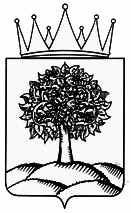 